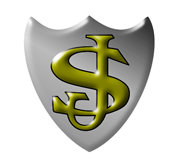 SENT BY EMAIL16th November 2017Dear Year 5-6 parents/carersAs you are aware the PTA are holding the annual Christmas fayre on Saturday 2nd December 2-5pm. This year we have arranged all events for the year and each school year have been linked to an event so that the children and class teachers can get involved.  The Christmas fayre is a Year 5 and 6 event so we are looking for your support. In class your children have been thinking of ideas for stalls which they would like to see and help to run at the Christmas fayre.  We will be sending a link via school text, which will allow you to sign up to help on one of these stalls.  If you could sign yourself and your child to a stall or task we really would be very grateful. By organising the events in this way we are really hoping to spread the load between the parents and teachers more evenly and hopefully continue to raise lots of money to support the school. The School Council have already submitted some ideas to Mrs D’Arcy for approval and we would love to be able to fund some of the lovely things they have requested – such as outdoor play equipment and musical instruments. We are also holding a Christmas raffle - we would be really grateful if you could support this by helping your child to sell tickets to friends and relatives.  If you would like to donate a prize or know of someone who could then please let us know. Thank you again for your support with this event, hopefully it will be a lot of fun for all.With best wishesSt Joseph’s PTA CommitteeG:Winword/PARENTS/Sept 2017/Ltr to Y5-6 re PTA Xmas Fayre Nov 2017